RAMKUMAR (RESTAURANT/CATERING SUPERVISOR)E-mail: ramkumar.390149@2freemail.comB.SC., HOTEL MANAGEMENT & CATERING SCIENCERAMKUMAR (RESTAURANT/CATERING SUPERVISOR)E-mail: ramkumar.390149@2freemail.comB.SC., HOTEL MANAGEMENT & CATERING SCIENCERAMKUMAR (RESTAURANT/CATERING SUPERVISOR)E-mail: ramkumar.390149@2freemail.comB.SC., HOTEL MANAGEMENT & CATERING SCIENCE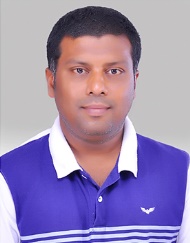 Creative professional with over 17 years of outstanding performance and extensive culinary experience within reputed establishments. Expertise in making food at reduced cost without compromising on quality and taste. Knowledgeable with quality procedures and controls followed while making food. Rich experience in variants of Bakery items preparation. Can handle high-pressure environments and make dishes of finest quality in large volumes within stipulated time efficiently. Vast knowledge in workplace safety, sanitation, hygiene and quality standards. Consistently use creative talents in developing attractive food presentations with competence in production or original creations. An energetic and self-motivated individual with excellent communication, analytical, coordination, problem solving, organizing, and time management skills. Aspiring to contribute and work actively within the Hospitality industry where knowledge and experience will have a valuable impact.Creative professional with over 17 years of outstanding performance and extensive culinary experience within reputed establishments. Expertise in making food at reduced cost without compromising on quality and taste. Knowledgeable with quality procedures and controls followed while making food. Rich experience in variants of Bakery items preparation. Can handle high-pressure environments and make dishes of finest quality in large volumes within stipulated time efficiently. Vast knowledge in workplace safety, sanitation, hygiene and quality standards. Consistently use creative talents in developing attractive food presentations with competence in production or original creations. An energetic and self-motivated individual with excellent communication, analytical, coordination, problem solving, organizing, and time management skills. Aspiring to contribute and work actively within the Hospitality industry where knowledge and experience will have a valuable impact.Creative professional with over 17 years of outstanding performance and extensive culinary experience within reputed establishments. Expertise in making food at reduced cost without compromising on quality and taste. Knowledgeable with quality procedures and controls followed while making food. Rich experience in variants of Bakery items preparation. Can handle high-pressure environments and make dishes of finest quality in large volumes within stipulated time efficiently. Vast knowledge in workplace safety, sanitation, hygiene and quality standards. Consistently use creative talents in developing attractive food presentations with competence in production or original creations. An energetic and self-motivated individual with excellent communication, analytical, coordination, problem solving, organizing, and time management skills. Aspiring to contribute and work actively within the Hospitality industry where knowledge and experience will have a valuable impact.Creative professional with over 17 years of outstanding performance and extensive culinary experience within reputed establishments. Expertise in making food at reduced cost without compromising on quality and taste. Knowledgeable with quality procedures and controls followed while making food. Rich experience in variants of Bakery items preparation. Can handle high-pressure environments and make dishes of finest quality in large volumes within stipulated time efficiently. Vast knowledge in workplace safety, sanitation, hygiene and quality standards. Consistently use creative talents in developing attractive food presentations with competence in production or original creations. An energetic and self-motivated individual with excellent communication, analytical, coordination, problem solving, organizing, and time management skills. Aspiring to contribute and work actively within the Hospitality industry where knowledge and experience will have a valuable impact.STRENGTHS	STRENGTHS	STRENGTHS	STRENGTHS	Ship experienced Chef Restaurant experience  Innovative chef-effective team playerQuality standards in food preparation Consistent adherence HACCP standards Enthusiastic and self-motivated person ACHIEVEMENTS ACHIEVEMENTSEffectively accomplished tasks assigned before the deadline set by superiors. Achieved quality goals and sanitation requirements on food preparation.Worked consistently on optimizing food quality and guest satisfaction.Successfully developed menu plans according to the popularity of dishes or according to the guest wants or demands.Gained outstanding experience in preparing wide variety of bakery items.Effectively accomplished tasks assigned before the deadline set by superiors. Achieved quality goals and sanitation requirements on food preparation.Worked consistently on optimizing food quality and guest satisfaction.Successfully developed menu plans according to the popularity of dishes or according to the guest wants or demands.Gained outstanding experience in preparing wide variety of bakery items.Effectively accomplished tasks assigned before the deadline set by superiors. Achieved quality goals and sanitation requirements on food preparation.Worked consistently on optimizing food quality and guest satisfaction.Successfully developed menu plans according to the popularity of dishes or according to the guest wants or demands.Gained outstanding experience in preparing wide variety of bakery items.      AREAS OF EXPERTISE      AREAS OF EXPERTISE      AREAS OF EXPERTISE      AREAS OF EXPERTISEEDUCATIONEDUCATIONEDUCATIONEDUCATIONEducational Qualification	:	B.Sc., Hotel Management & Catering Science In                                                  Madurai Kamaraj University Collage From 1998-2001Educational Qualification	:	B.Sc., Hotel Management & Catering Science In                                                  Madurai Kamaraj University Collage From 1998-2001Educational Qualification	:	B.Sc., Hotel Management & Catering Science In                                                  Madurai Kamaraj University Collage From 1998-2001Educational Qualification	:	B.Sc., Hotel Management & Catering Science In                                                  Madurai Kamaraj University Collage From 1998-2001Educational Qualification	:	B.Sc., Hotel Management & Catering Science In                                                  Madurai Kamaraj University Collage From 1998-2001Educational Qualification	:	B.Sc., Hotel Management & Catering Science In                                                  Madurai Kamaraj University Collage From 1998-2001Educational Qualification	:	B.Sc., Hotel Management & Catering Science In                                                  Madurai Kamaraj University Collage From 1998-2001 PROFESSIONAL DEVELOPMENT PROFESSIONAL DEVELOPMENT PROFESSIONAL DEVELOPMENT PROFESSIONAL DEVELOPMENT PROFESSIONAL DEVELOPMENT PROFESSIONAL DEVELOPMENT PROFESSIONAL DEVELOPMENT PROFESSIONAL DEVELOPMENT PROFESSIONAL DEVELOPMENT PROFESSIONAL DEVELOPMENTTrainingsThe Basic Food Hygiene Training Course, Baker Food Safety certified by United State Public health(USPH) Personal Safety and social responsibility, School Of Synergic Studies(STCW)Fire prevention & Fire Fighting ,Mariners Academy ,Mumbai (STCW)Personal Survival Techniques School Of Synergic Studies(STCW)Elementary First Aid School Of Synergic Studies(STCW)TrainingsThe Basic Food Hygiene Training Course, Baker Food Safety certified by United State Public health(USPH) Personal Safety and social responsibility, School Of Synergic Studies(STCW)Fire prevention & Fire Fighting ,Mariners Academy ,Mumbai (STCW)Personal Survival Techniques School Of Synergic Studies(STCW)Elementary First Aid School Of Synergic Studies(STCW)TrainingsThe Basic Food Hygiene Training Course, Baker Food Safety certified by United State Public health(USPH) Personal Safety and social responsibility, School Of Synergic Studies(STCW)Fire prevention & Fire Fighting ,Mariners Academy ,Mumbai (STCW)Personal Survival Techniques School Of Synergic Studies(STCW)Elementary First Aid School Of Synergic Studies(STCW)TrainingsThe Basic Food Hygiene Training Course, Baker Food Safety certified by United State Public health(USPH) Personal Safety and social responsibility, School Of Synergic Studies(STCW)Fire prevention & Fire Fighting ,Mariners Academy ,Mumbai (STCW)Personal Survival Techniques School Of Synergic Studies(STCW)Elementary First Aid School Of Synergic Studies(STCW)TrainingsThe Basic Food Hygiene Training Course, Baker Food Safety certified by United State Public health(USPH) Personal Safety and social responsibility, School Of Synergic Studies(STCW)Fire prevention & Fire Fighting ,Mariners Academy ,Mumbai (STCW)Personal Survival Techniques School Of Synergic Studies(STCW)Elementary First Aid School Of Synergic Studies(STCW)TrainingsThe Basic Food Hygiene Training Course, Baker Food Safety certified by United State Public health(USPH) Personal Safety and social responsibility, School Of Synergic Studies(STCW)Fire prevention & Fire Fighting ,Mariners Academy ,Mumbai (STCW)Personal Survival Techniques School Of Synergic Studies(STCW)Elementary First Aid School Of Synergic Studies(STCW)TrainingsThe Basic Food Hygiene Training Course, Baker Food Safety certified by United State Public health(USPH) Personal Safety and social responsibility, School Of Synergic Studies(STCW)Fire prevention & Fire Fighting ,Mariners Academy ,Mumbai (STCW)Personal Survival Techniques School Of Synergic Studies(STCW)Elementary First Aid School Of Synergic Studies(STCW)TrainingsThe Basic Food Hygiene Training Course, Baker Food Safety certified by United State Public health(USPH) Personal Safety and social responsibility, School Of Synergic Studies(STCW)Fire prevention & Fire Fighting ,Mariners Academy ,Mumbai (STCW)Personal Survival Techniques School Of Synergic Studies(STCW)Elementary First Aid School Of Synergic Studies(STCW)TrainingsThe Basic Food Hygiene Training Course, Baker Food Safety certified by United State Public health(USPH) Personal Safety and social responsibility, School Of Synergic Studies(STCW)Fire prevention & Fire Fighting ,Mariners Academy ,Mumbai (STCW)Personal Survival Techniques School Of Synergic Studies(STCW)Elementary First Aid School Of Synergic Studies(STCW)